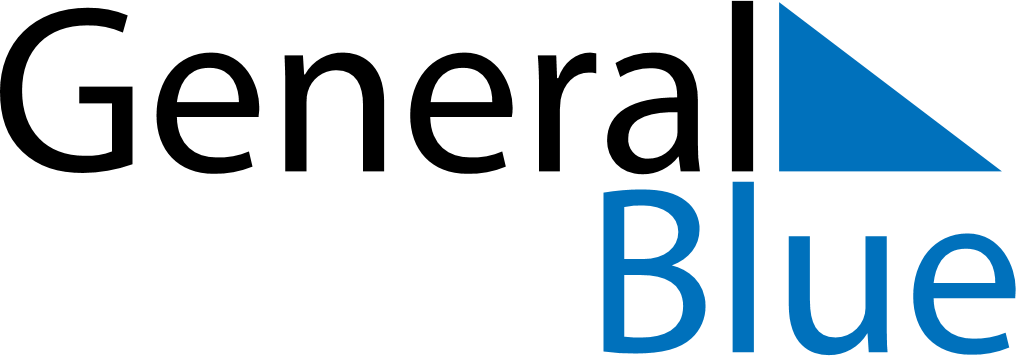 Daily PlannerJune 5, 2023 - June 11, 2023Daily PlannerJune 5, 2023 - June 11, 2023Daily PlannerJune 5, 2023 - June 11, 2023Daily PlannerJune 5, 2023 - June 11, 2023Daily PlannerJune 5, 2023 - June 11, 2023Daily PlannerJune 5, 2023 - June 11, 2023Daily Planner MondayJun 05TuesdayJun 06WednesdayJun 07ThursdayJun 08FridayJun 09 SaturdayJun 10 SundayJun 11MorningAfternoonEvening